                    โรงพยาบาลสุไหงปาดี                                           Sungaipadi Hospitalรหัสเอกสาร:  CPG-PCU-001-00ฉบับที่: 1หน้า  1                    โรงพยาบาลสุไหงปาดี                                           Sungaipadi Hospital เรื่อง:  โรคติดเชื้อเฉียบพลันของระบบทางเดินหายใจ เรื่อง:  โรคติดเชื้อเฉียบพลันของระบบทางเดินหายใจ เรื่อง:  โรคติดเชื้อเฉียบพลันของระบบทางเดินหายใจ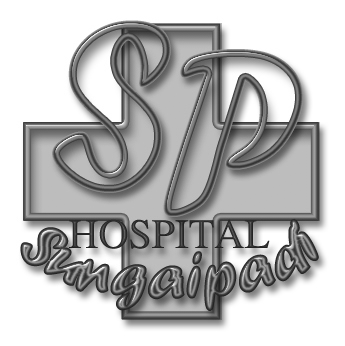 